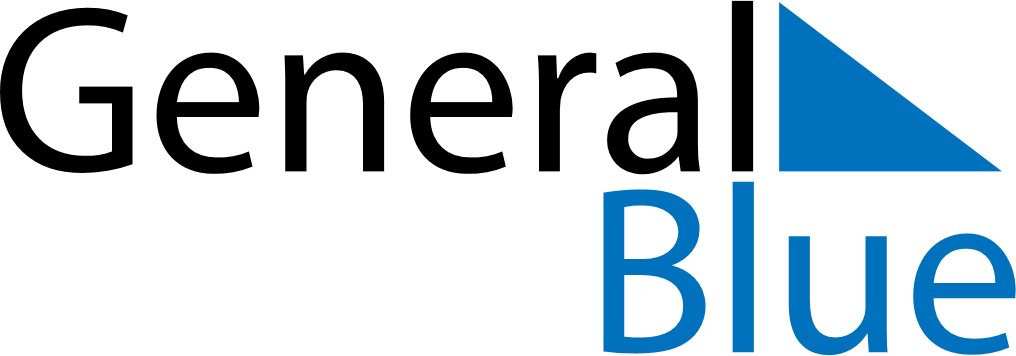 June 2024June 2024June 2024June 2024June 2024June 2024June 2024Isiro, Haut-Uele, Democratic Republic of the CongoIsiro, Haut-Uele, Democratic Republic of the CongoIsiro, Haut-Uele, Democratic Republic of the CongoIsiro, Haut-Uele, Democratic Republic of the CongoIsiro, Haut-Uele, Democratic Republic of the CongoIsiro, Haut-Uele, Democratic Republic of the CongoIsiro, Haut-Uele, Democratic Republic of the CongoSundayMondayMondayTuesdayWednesdayThursdayFridaySaturday1Sunrise: 5:59 AMSunset: 6:15 PMDaylight: 12 hours and 16 minutes.23345678Sunrise: 5:59 AMSunset: 6:15 PMDaylight: 12 hours and 16 minutes.Sunrise: 5:59 AMSunset: 6:15 PMDaylight: 12 hours and 16 minutes.Sunrise: 5:59 AMSunset: 6:15 PMDaylight: 12 hours and 16 minutes.Sunrise: 5:59 AMSunset: 6:16 PMDaylight: 12 hours and 16 minutes.Sunrise: 5:59 AMSunset: 6:16 PMDaylight: 12 hours and 16 minutes.Sunrise: 5:59 AMSunset: 6:16 PMDaylight: 12 hours and 16 minutes.Sunrise: 6:00 AMSunset: 6:16 PMDaylight: 12 hours and 16 minutes.Sunrise: 6:00 AMSunset: 6:16 PMDaylight: 12 hours and 16 minutes.910101112131415Sunrise: 6:00 AMSunset: 6:17 PMDaylight: 12 hours and 16 minutes.Sunrise: 6:00 AMSunset: 6:17 PMDaylight: 12 hours and 16 minutes.Sunrise: 6:00 AMSunset: 6:17 PMDaylight: 12 hours and 16 minutes.Sunrise: 6:00 AMSunset: 6:17 PMDaylight: 12 hours and 16 minutes.Sunrise: 6:01 AMSunset: 6:17 PMDaylight: 12 hours and 16 minutes.Sunrise: 6:01 AMSunset: 6:18 PMDaylight: 12 hours and 16 minutes.Sunrise: 6:01 AMSunset: 6:18 PMDaylight: 12 hours and 16 minutes.Sunrise: 6:01 AMSunset: 6:18 PMDaylight: 12 hours and 16 minutes.1617171819202122Sunrise: 6:01 AMSunset: 6:18 PMDaylight: 12 hours and 16 minutes.Sunrise: 6:02 AMSunset: 6:18 PMDaylight: 12 hours and 16 minutes.Sunrise: 6:02 AMSunset: 6:18 PMDaylight: 12 hours and 16 minutes.Sunrise: 6:02 AMSunset: 6:19 PMDaylight: 12 hours and 16 minutes.Sunrise: 6:02 AMSunset: 6:19 PMDaylight: 12 hours and 16 minutes.Sunrise: 6:02 AMSunset: 6:19 PMDaylight: 12 hours and 16 minutes.Sunrise: 6:02 AMSunset: 6:19 PMDaylight: 12 hours and 16 minutes.Sunrise: 6:03 AMSunset: 6:20 PMDaylight: 12 hours and 16 minutes.2324242526272829Sunrise: 6:03 AMSunset: 6:20 PMDaylight: 12 hours and 16 minutes.Sunrise: 6:03 AMSunset: 6:20 PMDaylight: 12 hours and 16 minutes.Sunrise: 6:03 AMSunset: 6:20 PMDaylight: 12 hours and 16 minutes.Sunrise: 6:03 AMSunset: 6:20 PMDaylight: 12 hours and 16 minutes.Sunrise: 6:03 AMSunset: 6:20 PMDaylight: 12 hours and 16 minutes.Sunrise: 6:04 AMSunset: 6:21 PMDaylight: 12 hours and 16 minutes.Sunrise: 6:04 AMSunset: 6:21 PMDaylight: 12 hours and 16 minutes.Sunrise: 6:04 AMSunset: 6:21 PMDaylight: 12 hours and 16 minutes.30Sunrise: 6:04 AMSunset: 6:21 PMDaylight: 12 hours and 16 minutes.